Nevada PTA Minutes ~ November 6, 2017 6:00 p.m. Central Elementary Library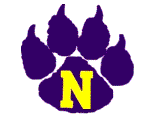 President – Stephanie M. Spence; stephaniemspence@hotmail.comVice President – Kim Stephens; auroraafa@gmail.com   Secretary –Courtney Reeves; ckline1881@gmail.com Treasurer – Gentri Barton; gentribarton@gmail.comwww.nevadaiowapta.orgnevadaiowapta@gmail.com Call to Order: Stephanie Spence called the meeting to order at 6:00 p.m.                                  Attendance: Emily DeYoung, Beth Safranski Derrick, Stephanie Spence, Teresa Wheelock, Kim Stephens, Gentri Barton, Maryann Ryan, Amber Olson, Emily Coussens, Courtney Reeves, Angie Tscherter, MaryAnn Ryan, Amy Cox, Megan Hassel, Cassie Rutherford, Jean Watts, Dawn Hansen, Vanna Beaston, Shelli Neus, Meg Pulzinski, Marci Gallagher, Janelle Mason, WelcomeAttendees introduce themselves, sharing names and favorite thing about fall.Approve AgendaEmily DeYoung moved to approve the agenda; Emily Coussens seconded. Motion passed.September MinutesTeresa Wheelock moved to approve October minutes; 2nd by Vanna Beaston. Motion passed. Treasurer’s ReportDeposit for after prom – Summary, donations for open house, up to date with insurance, new budget line for babysitting, paid October membership and meal to Allison Boswell. Amy Cox moved to approve treasure’s report; Emily Coussens seconded. Motion Passed.Teacher DrawingEmily DeYoung won the $10 teacher gift card to Target. Unfinished BusinessOpen House$705 for Pizza to Alleys. Gratuity – how much should we keep give them? They did a great job keeping pizza and taking care of us. Emily Coussens made a motion to tip 15% to Alley’s Pizza and MaryAnn Ryan 2nd it. We had quite a bit of donations from families and they ate on their way out as well. We did not have very much left over for food. $950 – made $1599 in donations. Next year we will need someone to chair it because Vawn will not be doing it next year.  Pizza was gone before some people got it because they wanted to come after they went to classrooms. Confusion between sampling and pizza – maybe make that more clearly for next year. Find new ways to put signs up and make it as clear as possible. Gym had resource tables, and it seemed to be pretty busy. Help with dance team – PTA had time to move around and made us more freely to move around. Kids loved having the olders here. Conference mealsEmily DeYoung spoke about high school meals, middle school and central needs some still. Central needs tomatoes. Middle needs someone to set up, nacho cheese dip, tomatoes and meat. Bring food and they come as they need to.  Butter BraidsMaryAnn Ryan contacted for help with delivery night, basketball team will come. Students helped tremendously and did what they needed as they needed to. We review forms that came in and counted money. It did not go well, and data entry did not go well, some changes need to be made. Had to calculate winner of contest, needs to sent out. Amber emailed the winners (Allison Boswell, Jill Adams, Cory Barloon) win an ice cream social. We made $17,650 – So we did a great job! We did the tasting – 2 weeks of selling instead of 3 weeks, video this year, maybe do a survey to see what helped this year, announcements over intercom, Forms on Monday instead of Friday? (PK is not here), Giving them an extra weekend if they need it. Forwarded email to Chris for parents, Delivery night next Tuesday, Making a sign-up genius for pick up. Looking for someone to take over next year, will work with you so you can learn how to do it. He/Me and She/MeStephanie Spence explains Boy/Mom – January 20th – Dodge ball tournament, Grade a color and then they can dress up and do most creative costume – put grades together, and kids against mom. It will be here. Crafts here in the like a Lego area, board game area, and dessert, Stephanie is going to chair it. PK-6th graders will be invited. Kids must have a parent/guardian with them. Free would be the best. Sign up a head of time so we know how many will be here. Try to have Miss Shedhi could come, Courtney Reeves will check with Connor’s small group about working the Dodge ball tourney. February 10th He/me (girl/dad), dance in commons, arts and craft, dessert. 6-8pm for both. Janelle and MaryAnn She/Me, Cassie is willing to volunteer for the She/Me – Gentri, Jean, Kim will volunteer for both. Courtney called a DJ who may be interested in DJing for free with the school. Comic books may need to be donated. After-PromEmily Coussens said we are going to meet Sunday night at the high school. We are trying to come up with other ways to raise money, and maybe getting away from Draw Down Dance because drunks are not fun. An idea is to pay money to hit a car – Way to raise money. A raffle for an item. Color run to raise money. Donut eating contest – costumes and big deal, pay to get out of class, different contests,  He/Me and She/MeBeth said we sold 126 books on Saturday $1700 and today we made about $170. We have to have a PTA member to be there all day. Beth had to be there the whole time. We have lost a Legoman so far. Really need people to sign up to help with the book fair; Thursday is the big day that she needs help. Iowa State University Rodeo will be coming tomorrow, bring roping dummies, from 4-until no interest is left. We have a Wild, Wild West Theme, and Cassie can do 8-1130am. Gentri can help get her to the Library as well. Teachers are not letting parents know when the Library times are. Book FairBeth Safranski Derrick will have this the 1st day in November. Three days with fair. Theme is Wild West and we will have it in the Library. More help with volunteers during the day. Christina deNeui Students can buy books instead of check out books. Right afterschool – until conferences might need more assistance. Maybe find times for people to come in to help. She will send home detailed notes, so kids can have the autonomy of buying books on their own. Tell our rep that we don’t want as many visuals, so we have them send more books than the other. Parents could send money for students that are in need, so those students can get books as well. Book fair not all students will buy them and just point out that not all students will get a book. Teachers can have a wish list for parents to be able to buy teachers books for their classrooms. Teachers could come in and make their wish list one day and then parents would see those when they came through. We will only set up once and tear down one time. We will have dress up day for Wild Wild West.New BusinessFestival Of TreesStephanie Spence let us know they cancelled it. We expected this for the pool party, but this year they are cancelling it totally. They are trying to get something else going, and moving it to a new place or in a new direction. December 1 is tree lighting, and December 9th is breakfast with Santa. City of Nevada Grant ApplicationKim Stephens talked about the grant application. We got $4600 from the city and applied again for the grant. We are showing them how we are using the money. Stephanie and Kim will go defend how they will use the money. November 16 they will go in and discuss. The money has to be used for enhancement in the city – so used for our kids. Enhancing lives of residents. We have to fill out application, what we did with funds, and then letter about why we want it again. What we have been able to expand for the community. This has given us some wriggle room. Maybe do a grandparents breakfast in the springtime. The more money we have, the more money we can give back to the schools. It’s a win/win for everyone.  3.3 Testing WeekCourtney Reeves talked about the testing week. Feb 5th is testing week. Amy Cox will chair this event. Check with Mr. Baker at the high school, and then VP at both the Middle School Elementary.  Mentoring ProgramStephanie talked about the teammates mentoring program. Lisa is the chair, but we are looking for mentors – school based program. This is all done at school, to hangout with the kids. You can kind of pick the age or at least the range. 20 or 25 people have volunteered to mentor, and if you would like to help with it please contact Stephanie.    Literacy NightKim Stephens talked about the book swap. What kids bring vs. what they want. Everyone brings a book their age group and get one back at their age group. If you want to donate other books that is great, but it will not be apart of this swap. Reading and other crafts to do. March would be a good time to do it, gives us something to do each month. Janelle is willing to help with this event. Next PTA Meeting: December 04, 2017Next PTA Meeting Meal: Emily DeYoung AdjournmentMotion to adjourn made by Angie Tscherter; 2nd by Emily Coussens. Meeting adjourned at 7:01pm.